看護師復職支援プログラム開催のお知らせ2018年9月6日（木）～9月7日（金）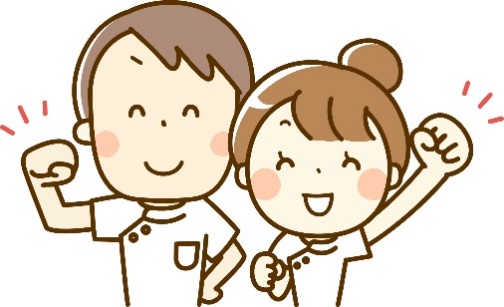 